Муниципальное бюджетное общеобразовательное учреждение«Зыковская средняя общеобразовательная школа»Рабочая программа по предмету «Речевая практика»1 - 4 класса, обучающихся по адаптированной основной общеобразовательной программедля детей с ОВЗ (с лёгкой степенью умственной отсталости)Программу составили: Данилова А.Н., Демьяненко Е.Н., Мостыко В.Н., Мячикова С.А., Каменева К.В.с. Зыково 2017 г.I.  Пояснительная записка.Нормативная база.	Рабочая программа по предмету «Речевая практика» разработана для 1-2 классов на основе Федерального закона Российской Федерации от 29 декабря 2012 г. № 273-ФЗ «Об образовании в Российской Федерации», Федерального государственного образовательного стандарта образования обучающихся с умственной отсталостью (интеллектуальными нарушениями) утвержденного приказом Министерства образования и науки РФ от 19 декабря 2014 г. № 1599. Название учебного предмета и УМК.	Учебный предмет «Речевая практика».В состав УМК входит:С.В. Комарова. Устная речь: учебник для 1 классов общеобразовательных организаций, реализующих адаптированные основные общеобразовательные программы. М.: «Просвещение».С.В. Комарова. Устная речь: учебник для 2 классов общеобразовательных организаций, реализующих адаптированные основные общеобразовательные программы. М.: «Просвещение»С.В. Комарова. Устная речь: учебник для 3 классов общеобразовательных организаций, реализующих адаптированные основные общеобразовательные программы. М.: «Просвещение»С.В. Комарова. Устная речь: учебник для 4 классов общеобразовательных организаций, реализующих адаптированные основные общеобразовательные программы. М.: «Просвещение»,.Цели изучения предмета с учетом специфики учебного предмета, коррекционного курса.Основными целями предмета «Речевая практика» является: расширение представлений об окружающей действительности; обогащение лексической и грамматико-синтаксической сторон речи; развитие навыков связной устной речи; развитие навыков устной коммуникации и их применение в различных ситуациях общения; ознакомление со средствами устной выразительности, овладение нормами речевого этикета.Задачи:Учить обучающихся понимать и четко выполнять речевые инструкции, взаимодействовать друг с другом в ходе выполнения заданий, обращаться друг к другу и адекватно отвечать на вопрос или просьбу, Развивать интонационную выразительность речи обучающихся, совершенствовать их лексику, грамматический строй речи, формировать простейшие умения в части построения связного монологического высказывания. Коррегировать и обогащать языковую базу устных высказываний обучающихся;Учить строить устные связные высказывания;Воспитывать культуру речевого общения. Основной формой организации деятельности детей на уроках речевой практики является речевая ситуация (тематическая ролевая игра), позволяющая воспроизвести базовые условия естественного общения. Речевые навыки, сформированные в речевых ситуациях, переносятся в спонтанное общение.  Цель изучения предмета «Речевая практика» в 1 классеЦель изучения предмета «Речевая практика» во 2 классеII. Общая характеристика учебного предмета, коррекционного курса с учетом особенностей его освоения обучающимися.На каждом году обучения программа курса «Речевая практика» включает в себя основные подразделы, содержание которых  постепенно расширяется и усложняется. Подраздел «Аудирование и понимание речи» направлен на развитие у детей способности воспринимать и понимать обращенную к ним речь. Умение слушать является межпредметным умением, уровень сформированности которого определяет эффективность усвоения той информации, которая заложена в устном высказывании. Воспитание этого умения влияет на выразительность речи учащихся, развивает внимательное отношение к слову, а в дальнейшем способствует правильному восприятию и лучшему пониманию информации по любому учебному предмету.Материал, включенный в подраздел «Аудирование и понимание речи», реализуется на каждом уроке речевой практики в виде самостоятельных тренировочных упражнений (в т.ч. артикуляционной гимнастики) или сопровождает задания других подразделов. Например: выбор названной учителем картинки из двух данных (мишка – миска); выбор картинки по ее описанию; выполнение практических заданий по словесной инструкции, слушание и понимание текста, читаемого учителем и т.д. Подраздел «Дикция и выразительность речи» ориентирует учителя на выработку у школьников четкости произносительной стороны говорения, его эмоциональной выразительности. Выбор формы и содержания упражнений определяется темой урока и задачами данного этапа в его структуре. Подразделы «Базовые формулы речевого общения» и «Примерные темы речевых ситуаций» являются ведущими с точки зрения организации работы по развитию собственно устной разговорной речи. В содержание подразделов включен перечень базовых формул речевого этикета, над формированием которых осуществляется работа в дополнительном классе, а также примерные темы  речевых ситуаций, связанных с учебной жизнью и бытом детей. Учащиеся под руководством учителя «проигрывают» обозначенные ситуации, моделируя таким образом различные варианты речевого поведения в типичных сферах коммуникации людей. Недостаточность жизненного опыта, бедность и несовершенство речевых умений учащихся определяет необходимость тщательной и организованной их подготовки к участию в ролевой игре по теме ситуации. В процессе подготовки уточняется и обогащается словарь, отрабатываются структурные варианты предложений. К связному высказыванию дети готовятся всей предшествующей работой. В их речевом арсенале накапливается достаточный объем словаря по теме, разные модели предложений, отдельные фрагменты речи (микротемы), являющиеся частью целого связного высказывания. Продуцирование учащимися связного высказывания опирается на наглядные средства в виде мелового рисунка на доске, картинно-символического плана к каждому предложению текста, картинного плана к отдельным микротемам и т.д. В речевом общении формируются и проявляются личностные качества ребенка: умение правильно оценивать себя в речевой ситуации, Урок речевой практики строится на основе темы, выбранной для создания речевой ситуации, в связи с которой из каждого подраздела отбираются и реализуются в пределах урока программные направления. Речевой материал, подготовленный учителем, должен подчиняться единой теме, определяемой заданной ситуацией. В выполняемых учениками упражнениях последовательно отрабатываются отдельные речевые задания, которые затем реализуются детьми в речевых ситуациях.Ролевая игра по теме должна быть подготовлена за счет организации рассматривания атрибутов игры, разыгрывания мини-диалогов (учитель спрашивает, ученик отвечает) (Какой шар? – Большой. А этот шар? - Маленький.; Какая мышка? – Серая. А лягушка? – Зеленая»). Важно, чтобы учитель, являясь участником речевой ситуации, неформально стимулировал школьников к использованию новых слов, предложений в ролевой игре по теме ситуации.В силу особенностей развития психических процессов и различной степенью нарушения интеллектуальной сферы у обучающихся с умственной отсталостью, полнота и время освоения программного материала у них разное, поэтому при составлении программы учитываются различные уровни освоения. Данная программа разделена на 2 уровня усвоения.К первому уровню усвоения относятся те обучающиеся, которые могут с незначительной помощью учителя составить предложения, рассказ по заданной теме. Принимают участие в диалоге с учителем, отвечают на поставленные вопросы. Они могут самостоятельно выполнять большинство учебных заданий после  предварительного разбора с учителем. Второй уровень усвоения – индивидуальные особенности обучающихся не позволяют усваивать объем программного материала на базовом уровне. Для этих обучающихся постоянно требуется многократное повторение и объяснение материала учителя. Эти обучающиеся работают с опорой на образец. У обучающихся  низкий уровень активности. Замедленный тем работы. С помощью учителя обучающиеся составляют не большие по объему предложения и рассказы, опираясь на серию сюжетных картинок. III. Описание места учебного предмета в учебном плане.Учебный предмет «Речевая практика» входит в предметную область «Язык и речевая практика» и относится к обязательной части учебного плана образования обучающихся с умственной отсталостью (интеллектуальными нарушениями).На изучение предмета «Речевая практика» в 1- 4 классах отводится 1 класс - 66 часов (2 часа в неделю, 33 учебные недели), 2 класс - 68 часов (2 часа в неделю, 34 учебные недели)3 класс - 68 часов (2 часа в неделю, 34 учебные недели), 4 класс - 68 часов (2 часа в неделю, 34 учебные неделиIV. Личностные и предметные результаты освоения учебного предмета, коррекционного курса.Предмет, коррекционный курс «Речевая практика» предполагает достижение обучающимися двух видов результатов: личностных и предметных. 4.1. Личностные результаты.1. Осознание себя как ученика, как члена семьи, как друга и одноклассника;2. Формирование уважительного отношения к иному мнению, истории и культуре других народов; 3. Развитие адекватных представлений о собственных возможностях, о насущно необходимом жизнеобеспечении; 4. Овладение начальными навыками адаптации в динамично изменяющемся и развивающемся мире; 5. Овладение социально-бытовыми умениями, используемыми в повседневной жизни;6. Владение навыками коммуникации и принятыми нормами социального взаимодействия; 7. Способность к осмыслению социального окружения, своего места в нем, принятие соответствующих возрасту ценностей и социальных ролей; 8. Принятие и освоение социальной роли обучающегося, формирование и развитие социально значимых мотивов учебной деятельности; 9. Развитие навыков сотрудничества с взрослыми и сверстниками в разных социальных ситуациях; 10. Формирование эстетических потребностей, ценностей и чувств; 11. Развитие этических чувств, доброжелательности и эмоционально-нравственной отзывчивости, понимания и сопереживания чувствам других людей; 12. Формирование установки на безопасный, здоровый образ жизни, наличие мотивации к творческому труду, работе на результат, бережному отношению к материальным и духовным ценностям; 13. Формирование готовности к самостоятельной жизни.4.2. Предметные результаты.1. Осмысление значимости речи для решения коммуникативных и познавательных задач; 2. Расширение представлений об окружающей действительности и развитие на этой основе лексической, грамматико-синтаксической сторон речи и связной речи; 3. Использование диалогической формы речи в различных ситуациях общения; 4. Уместное использование этикетных речевых выражений; знание основных правил культуры речевого общения. Планируемые предметные результаты предусматривают овладение обучающимися практическими коммуникативными и речевыми умениями и представлены дифференцированно по двум уровням: минимальному и достаточному. Минимальным уровнем является формирование следующих умений:- выполнять элементарные задания по словесной инструкции учителя;- называть предметы и соотносить их с соответствующими картинками;- употреблять «вежливые» слова при обращении к другим людям;- правильно здороваться при встрече и прощаться при расставании; - знать имя и фамилию, имя и отчество учителя, имена ближайших родственников и товарищей по классу;- слушать небольшую сказку или рассказ, соотносить картинки с их содержанием.Достаточный уровень не является обязательным для всех обучающихся с интеллектуальными нарушениями и содержит следующие умения и навыки:- выполнять задания по словесной инструкции;- называть предметы и действия, соотносить их с соответствующими картинками;- внятно выражать просьбы, употреблять «вежливые» слова;- соблюдать правила речевого этикета при встрече и прощании;- уметь сообщить свое имя и фамилию, имена и отчества учителей, имена ближайших родственников, адрес дома; - уметь рассказать, как можно дойти или доехать до школы; - слушать небольшую сказку или рассказ, отвечать на вопросы, опираясь на наглядные средства.Предметные результаты изучения предмета для 1 классаПредметные результаты изучения предмета для 2 классаV. Содержание учебного предмета, коррекционного курса.Введение в программу «Речевая практика» обусловлено несовершенством речевой практики школьников с нарушением интеллекта, что задерживает развитие их речи как средства общения, затрудняет включение детей в разнообразные нормы коммуникации. При реализации программы принципиально важно, чтобы учитель выступил в роли собеседника и помощника при выполнении некоторых заданий. Устные ответы школьников должны быть направлены на установление взаимопонимания с окружающими и не могут являться постоянным объектом контроля со стороны учителя. Обучающийся не должен испытывать неуверенности при вступлении в общение: необходимо поощрять его стремление всеми имеющимися в распоряжении средствами реализовать коммуникативное намерение. С этой целью в виде тренировочных упражнений должны использоваться игры - театрализации, игровые задания на составление рассказов, обсуждения и другие виды деятельности, активизирующие живое общение школьников.Для организации уроков речевой практики важно предусмотреть:- индивидуальный и дифференцированный подход к обучению, учитывающий особенности развития каждого ребенка;- психодинамическую разгрузку (чередование фаз психической нагрузки и двигательной активности);- комплексный подход к восприятию – мультисенсорную интеграцию (следует стимулировать все действующие сенсорные системы);- связь обучения с повседневной жизнедеятельностью ребёнка и окружающих его людей.V. Тематическое планирование с определением основных видов учебной деятельности обучающихся.1 классТематическое планирование с описанием основных видов деятельности в 1  классе (66 часов)Тематическое планирование с описанием основных видов деятельности во 2 класс  (68 часов)Учебно – тематическое планирование по предмету «Речевая практика»  3 классУчебно - тематическое планирование с указанием количества часов, отводимых на изучение каждой темы и описанием основных видов деятельности 4 класс  (68 часов)VI  Описание материально-технического обеспечения образовательной деятельности.Условное обозначение: Р/Р – развитие речи; П/Р – проверочная работаПриложение 1Система оценки достижения планируемых результатов АООП по уровням образования.Основные цели и задачи оценочных процедур:Соответствие требования общество к уровню подготовки обучающихся;Проверка соответствия достигнутых результатов требованиям эталонов;Система оповещения общественности о состоянии образования;Позволяет осуществлять оценку динамики учебных достижений обучающихся и развития их жизненной компетенции. Содержание оценки и объекты оценивания.В соответствии  с введением ФГОС  образования обучающихся с умственной отсталостью (интеллектуальными нарушениями) система оценки  образовательных достижений обучающихся чётко привязывается к планируемым результатам. Оцениваемые результаты: личностные и предметные.Предметные результаты связаны с овладением обучающимися содержанием каждой предметной области и характеризуют достижения обучающихся в усвоении знаний и умений, способность их применять в практической деятельности. Оценка предметных результатов начинается со второго полугодия II-го класса, т. е. в тот период, когда у обучающихся будут сформированы некоторые начальные навыки чтения, письма и счета.При оценке личностных результатов диагностируется сформированность внутренней позиции ребёнка, которая проявляется в эмоционально – ценностных отношениях к себе и окружающему миру. Оценка (но не отметка) проявляется в словесной характеристике: если нравственный поступок: ты поступил правильно, ты молодец; безнравственные поступки тоже анализируются и, как правило лучше осознаются, когда с обучающимся разбирается его поступок индивидуально. Критерии оценивания и состав инструментарияРезультаты достижений обучающихся в овладении АООП являются значимыми для оценки качества образования обучающихся. При определении подходов к осуществлению оценки результатов целесообразно опираться на следующие принципы:1) дифференциации оценки достижений с учетом типологических и индивидуальных особенностей развития и особых образовательных потребностей обучающихся с умственной отсталостью (интеллектуальными нарушениями);2) объективности оценки, раскрывающей динамику достижений и качественных изменений в психическом и социальном развитии обучающихся;3) единства параметров, критериев и инструментария оценки достижений в освоении содержания АООП, что сможет обеспечить объективность оценки в разных образовательных организациях. Для этого необходимым является создание методического обеспечения (описание диагностических материалов, процедур их применения, сбора, формализации, обработки, обобщения и представления полученных данных) процесса осуществления оценки достижений обучающихся.Эти принципы отражают целостность системы образования обучающихся с умственной отсталостью (интеллектуальными нарушениями), представляют обобщенные характеристики оценки их учебных и личностных достижений.Устный опрос является одним из методов учета знаний, умений и навыков обучающихся с умственной отсталостью (нарушением интеллекта). При оценивании устных ответов принимается во внимание:- правильность ответа по содержанию, свидетельствующая об осознанности усвоения изученного материала;- полнота ответа;- умение практически применять свои знания;- последовательность изложения и речевое оформление ответа.Критерии для оценивания устных ответов являются общими для всех предметов.Оценка «5» ставится обучающемуся, если он: обнаруживает понимание материала, может с помощью учителя сформулировать, обосновать самостоятельно ответ, привести необходимые примеры; допускает единичные ошибки, которые сам исправляет.Оценка «4» ставится, если обучающийся дает ответ, в целом соответствующий требованиям оценки «5», но допускает неточности и исправляет их с помощью учителя; допускает аграмматизмы в речи. Оценка «3» ставится, если обучающийся частично понимает тему, излагает материал недостаточно полно и последовательно, допускает ряд ошибок в речи, не способен самостоятельно применять знания, нуждается в постоянной помощи учителя.       Оценка «2» может выставляться в дневник, может выставляться в устной форме как  метод воспитательного воздействия на ребёнка. Оценка «2» не ставится в журнал.Контроль за уровнем достижений обучающихся по предмету «Речевая практика» проводится в форме устной оценки и письменных проверочных работ. Тексты проверочных работ подбираются средней трудности с расчетом на возможность их выполнения всеми детьми. Формы представления результатов.Тематическая проверочная работа проводится по ранее изученной теме, в ходе изучения следующей на этапе решения частных задач, позволяет фиксировать степень освоения программного материала во время его изучения. Учитель в соответствии с программой определяет по каждой теме объем знаний и характер специальных умений и навыков, которые формируются в процессе обучения. Тематические проверочные работы проводятся после изучения тем программы.Итоговая проверочная работа проводится в конце учебного года. Основной темой итоговой проверочной работы является составление связного рассказа. 5.Фиксация динамики индивидуальных достижений обучающихся в процессе усвоения программыРезультаты итоговой и промежуточной аттестации, уровень достижения предметных результатов фиксируются в специальном «Дневнике сопровождения». Цель: отследить динамику продвижения учащихся в достижении предметных результатов. Заполняется в конце каждой четверти и учебном году. Зелёный цвет обозначает высокий уровень обученности и развития обучающихся; голубой – уровень усвоения выше среднего, жёлтый – средний уровень, розовы – уровень ниже среднего и красный цвет обозначает соответственно низкий уровень.       6. Промежуточная аттестацияВиды работ по периодам – четвертная, полугодовая, годоваяСистема оценки (инструменты, критерии) – в 1 классе система оценивания – безотметочная, во 2-4 классах - 5-бальная система.Основанием для выставления итоговой оценки знаний  за четверть  служат результаты наблюдений учителя за   работой учеников, устного опроса, пересказа, комбинированного опроса – среднее арифметическое всех отметок.Итоговая оценка за год выставляется на основании четвертных оценок. В случае спорных отметок выставляется отметка в пользу ученика.Приложение 4Контрольно-измерительный материал по предмету «Речевая практика».Проверочная работа «Ежели вы вежливы…»1.Написать в скобках нужное слово: «Вежливо – невежливо»- Поздороваться при встрече… (______________________).- Толкнуть, не извиниться… (______________________).- Не встать, обращаясь к взрослому…(______________________).- Помочь поднять упавшую вещь…(______________________).- Не уступить место пожилому…(______________________).- Пропустить вперёд девочек, когда вы заходите в класс, в раздевалку…(______________________).- Выкрикивать с места во время урока... (______________________).- Стараться говорить громче собеседника … (______________________).- Похвалить хозяйку (маму) за вкусный обед … (______________________).2. В какой одежде ходят в школу?А) в нарядной;Б) в спортивной;В) в будничной;Г) в школьной.3. Вставить вежливые слова из предложенных в предложения.Слова для справок: ПРОСТИ  ПОЖАЛУЙСТА , ДО СВИДАНИЯ, ДОБРЫЙ ДЕНЬ,  ЗДРАВСТВУЙТЕ,  СПАСИБО.- Растает даже ледяная глыба от слова тёплого… (__________________).- Зазеленеет старый пень, когда услышит… (__________________).- Мальчик вежливый и развитый говорит, встречаясь… (__________________).- Когда нас бранят за шалости, говорим... (__________________).- Нужно знать, как дважды два, все волшебные слова, в день, пожалуй, раз до ста говорю... (__________________).Проверочная работа «В мире профессий»1. Кто следит за порядком в библиотеке?а) милиционер
б) аптекарь
в) библиотекарь2. Где работает дрессировщик?а) в цирке
б) в библиотеке
в) в книжном магазине3. К какому врачу мы пойдем на прием, если заболит зуб?а) к терапевту
б) к хирургу
в) к стоматологу4. Кто пишет книги?а) писатель
б) читатель
в) музыкант5. Где находится повар во время работы?а) у телевизора
б) сидит на диване
в) у плиты6. Чем занимается на работе продавец?а) крепко спит
б) продает различные товары людям
в) дает полезные советы 7. Чем занимается строитель?а) перевозит тяжелые грузы
б) строит новые красивые дома
в) сажает растения8. Что делает учитель в школе?а) лечит детей
б) учит детей
в) играет с детьми9. Что находится в руках у фотографа?а) рубанок
б) топор
в) фотоаппарат10. Чем занимается парикмахер?а) строит высотные дома
б) подстригает людей
в) работает на заводе11. Что чаще всего в руках у шофера?а) вкусная баранка
б) руль, который похож на баранку
в) шарик12.  В огне и дыму
Кто идёт среди жара,
Спасая людей
И дома от пожара?а) сварщикб) электрикв) пожарныйПроверочная работа: Составление рассказа по серии сюжетных  картинок.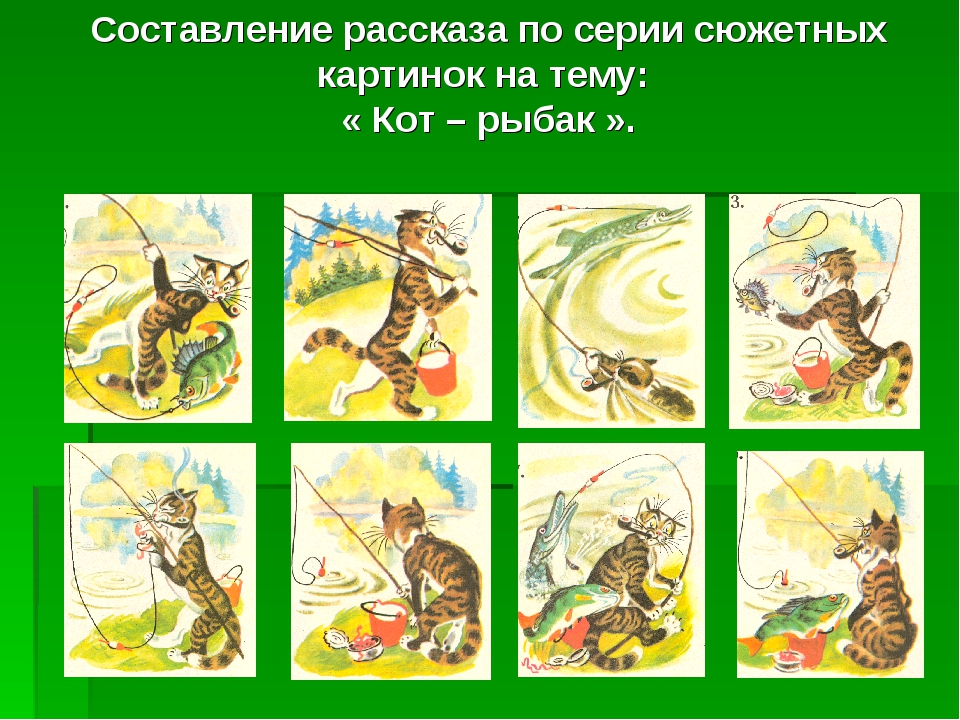 Рассмотрено на методическом объединении учителей начальных классов  Протокол № от ________________20___г.Руководитель МОЯкушева И.А. СОГЛАСОВАНО на методическом советеМБОУ «Зыковская СОШ»Протокол № ______от _________________20___г. Зам. директора по УРАлександрова Н.А. «Утверждаю»Директор МБОУ «Зыковская СОШ»____________________Загородний Е.И. Приказ №  от _________________20___г. Основной целью изучения предмету «Речевая практика» является: направленное исправление дефектов общего и речевого развития детей, их познавательной деятельности. Задачи:- понимать содержание небольших по объёму сказок, отвечать на вопросы;- развивать умение выбирать правильные средства интонации с опорой на образец речи учителя и анализ речевой ситуации;- развивать умение высказывать свои просьбы и желания, выполнять речевые действия (приветствие, прощание, извинения и т.п.), используя соответствующие этикетные слова и выражения;- развивать умение участвовать в коллективном составлении рассказа или сказки по темам речевых ситуаций;- называть предметы и соотносить их с картинкой;- сообщать своё имя и фамилию, имена и отчества учителя, родителей и имена ближайших родственников;- развивать умение составлять рассказ с опорой на картинный или картинно-символический план.Основной целью изучения предмету «Речевая практика» является: развитие речевой коммуникации учащихся с интеллектуальной недостаточностью как способности использовать вербальные и невербальные средства для общения с окружающими людьми в различных ситуациях. Задачи:- развивать умение формулировать просьбы и желания с использованием этикетных слов и выражений;- формировать умение выразительно произносить чистоговорки, короткие стихотворения с опорой на образец чтения учителя;- развивать умение участвовать в беседах на темы, близкие личному опыту ребёнка;- отвечать на вопросы учителя по содержанию рассказов, сказок;- выполнять по словесной инструкции учителя действия, повторяющиеся каждый день;- называть предметы и соотносить их с картинкой;- сообщать своё имя и фамилию, имена и отчества учителя, родителей и имена ближайших родственников;- участвовать в ролевых играх в соответствии с речевыми возможностями.Раздел 1Школьная жизнь.Достаточный уровеньДостаточный уровеньОбучающиеся должны знать/понимать- правила участия в диалоге;- правила поведения в школе;- школьные принадлежности, их основные признаки и действия с ними;- узнавать и называть конкретные предметы;- узнавать и называть данные предметы, изображённые на рисунках;- имена своих одноклассников;- имена, отчества учителейуметь:- отвечать на вопросы учителя в простой беседе;- строить ответные реплики в типовом диалоге «Знакомства»;- приветливо смотреть на собеседника;- собирать портфель в школу;- составлять рассказ;- работать с ситуативной картинкой, связно высказываться по картинке;- выполнять ритуальные действия приветствия, прощания, извинения и т. п., используя соответствующие этикетные слова и выражения- выбирать правильные средства интонации, ориентируясь на образец речи учителя и анализ речевой ситуацииМинимальный уровеньМинимальный уровеньОбучающиеся должны знать/понимать- с помощью учителя называть правила участия в диалоге;- правила поведения в школе;- с помощью предметных картинок называть школьные принадлежности, их основные признаки и действия с ними;- с помощью предметных картинок узнавать и называть конкретные предметы;- с помощью наводящих вопросов узнавать и называть данные предметы, изображённые на рисунках;- имена своих одноклассников;- имена, отчества учителейуметь:- отвечать на вопросы учителя в простой беседе с помощью наводящих вопросов;- строить простые ответные реплики в типовом диалоге «Знакомства»;- приветливо смотреть на собеседника;- с помощью родителей собирать портфель в школу;- с помощью предметных картинок, наводящих вопросов, учителя составлять рассказ;- выполнять ритуальные действия приветствия, прощания, извинения и т. п., используя соответствующие этикетные слова и выражения (здравствуйте, спасибо, до свидания, извините) Раздел 2Игрушки и игры.Достаточный уровеньДостаточный уровеньОбучающиеся должны знать/понимать- название игрушек, их основные признаки и действия с ними;- узнавать и называть конкретные предметы;- узнавать и называть данные предметы, изображённые на рисункахуметь:- разворачивать диалог в ситуации «Покупка в магазине»;- работать с ситуативной картинкой, связно высказываться по картинкеМинимальный уровеньМинимальный уровеньОбучающиеся должны знать/понимать- с помощью предметных картинок название игрушек, их основные признаки и действия с ними;- с помощью предметных картинок узнавать и называть конкретные предметы;- узнавать и называть данные предметы, изображённые на рисункахуметь:- с помощью учителя разворачивать диалог в ситуации «Покупка в магазине»;- с помощью учителя и наводящих вопросов работать с ситуативной картинкой, связно высказываться по картинкеРаздел 3Играем в сказки.Достаточный уровеньДостаточный уровеньОбучающиеся должны знать/понимать- сказку «Теремок»;- героев сказкиуметь:- применять интонационные и жестово-мимические умения в процессе инсценирования сказки;- работать с ситуативной картинкой, связно высказываться по картинке;- понимать содержание небольших по объему сказок и рассказов, отвечать на вопросы по их содержанию;- пересказывать сказки, используя опорные словаМинимальный уровеньМинимальный уровеньОбучающиеся должны знать/понимать- сказку «Теремок»;- с помощью предметных картинок знать и называть герое сказкиуметь:- с помощью учителя, наводящих вопросов работать с ситуативной картинкой, связно высказываться по картинке;- понимать содержание небольших по объему сказок и рассказов, с помощью учителя отвечать на вопросы по их содержанию;- пересказывать сказки, используя опорные слова, иллюстрацииРаздел 4Я дома.Достаточный уровеньДостаточный уровеньОбучающиеся должны знать/понимать- основные традиции празднования Нового года;- колыбельные песни;- утреннее приветствие;- членов семьи, домашний адрес;- узнавать и называть конкретные предметы;- узнавать и называть данные предметы, изображённые на рисункахуметь:- строить простые предложения и короткие рассказы с опорой на символический план;- строить реплики-поздравления, сопровождающие вручением подарков родным и друзьям;- строить высказывание, содержащее просьбу;- использовать интонацию просьбы в связи с ситуацией;- отвечать на просьбу согласием или отказом;- давать словесный отчет о выполненном действии;- составлять короткий рассказ;- работать с ситуативной картинкой, связно высказываться по картинке;- выполнять ритуальные действия приветствия, прощания, извинения и т. п., используя соответствующие этикетные слова и выражения- выбирать правильные средства интонации, ориентируясь на образец речи учителя и анализ речевой ситуацииМинимальный уровеньМинимальный уровеньОбучающиеся должны знать/понимать- с помощью учителя, предметных картинок называть основные традиции празднования Нового года;- утреннее приветствие;- членов семьи, домашний адрес;- с помощью предметных картинок узнавать и называть конкретные предметы;- узнавать и называть данные предметы, изображённые на рисункахуметь:- с помощью учителя и вопросов строить простые предложения и короткие рассказы;- строить простые реплики-поздравления, сопровождающие вручением подарков родным и друзьям;- строить простые высказывания, содержащие просьбу;- отвечать на просьбу согласием или отказом;- работать с ситуативной картинкой, связно высказываться по картинке с помощью наводящих вопросов;- выполнять ритуальные действия приветствия, прощания, извинения и т. п., используя соответствующие этикетные слова и выраженияРаздел 5Я за порогом дома.Достаточный уровеньДостаточный уровеньОбучающиеся должны знать/понимать- расширенные правила поведения при знакомстве: ровеснику при знакомстве можно подать руку;- расширенные правила поведения при знакомстве со старшими;- основные правила поведения в магазине;- четко обращаться в магазине;- узнавать и называть конкретные предметы;- узнавать и называть данные предметы, изображённые на рисункахуметь:- переносить полученные знания о ситуации «Знакомство» в новых условиях;- составлять рассказ;- знакомить кого-то с кем-то;- вести себя при знакомстве со старшими по возрасту гостями;- строить высказывание, содержащее просьбу;- использовать интонацию просьбы в связи с ситуацией;- работать с ситуативной картинкой, связно высказываться по картинке;- выполнять ритуальные действия приветствия, прощания, извинения и т. п., используя соответствующие этикетные слова и выражения;- выбирать правильные средства интонации, ориентируясь на образец речи учителя и анализ речевой ситуацииМинимальный уровеньМинимальный уровеньОбучающиеся должны знать/понимать- правила поведения при знакомстве: ровеснику при знакомстве можно подать руку;- с помощью учителя знать и выполнять правила поведения при знакомстве со старшими;- с помощью наводящих вопросов знать правила поведения в магазине;- с помощью предметных картинок узнавать и называть конкретные предметы;- узнавать и называть данные предметы, изображённые на рисункахуметь:- с помощью учителя, предметных картинок и наводящих вопросов составлять рассказ;- знакомить кого-то с кем-то;- строить простое высказывание, содержащее просьбу;- работать с ситуативной картинкой, связно высказываться по картинке;- выполнять ритуальные действия приветствия, прощания, извинения и т. п., используя соответствующие этикетные слова и выраженияРаздел 6Я и мои товарищи.Достаточный уровеньДостаточный уровеньОбучающиеся должны знать/понимать- имена товарищей, одноклассников;- совместные игры с товарищами, одноклассникамиуметь:- строить высказывание, содержащее просьбу;- использовать интонацию просьбы в связи с ситуацией;- работать с ситуативной картинкой, связно высказываться по картинке;- выполнять ритуальные действия приветствия, прощания, извинения и т. п., используя соответствующие этикетные слова и выражения;- выбирать правильные средства интонации, ориентируясь на образец речи учителя и анализ речевой ситуацииМинимальный уровеньМинимальный уровеньОбучающиеся должны знать/понимать- имена товарищей, одноклассников;- совместные игры с товарищами, одноклассникамиуметь:- строить простое высказывание, содержащее просьбу;- работать с ситуативной картинкой, высказываться простыми предложениями по картинке;- выполнять ритуальные действия приветствия, прощания, извинения и т. п., используя соответствующие этикетные слова и выраженияРаздел 1Школьная жизнь.Достаточный уровеньДостаточный уровеньОбучающиеся должны знать/понимать- правила участия в диалоге;- правила поведения в школе;- имена своих одноклассников;- имена, отчества учителей, директора, медицинского работника, библиотекаря;- назначение кабинетов.уметь:- отвечать на вопросы учителя в простой беседе;- строить ответные реплики в типовом диалоге;- составлять рассказ;- работать с ситуативной картинкой, связно высказываться по картинке;- использовать этикетные слова и выражения;- выбирать правильные средства интонации, ориентируясь на образец речи учителя и анализ речевой ситуации.Минимальный уровеньМинимальный уровеньОбучающиеся должны знать/понимать- с помощью учителя называть правила участия в диалоге;- правила поведения в школе;- имена своих одноклассников;- имена, отчества учителей и других работников школы.уметь:- отвечать на вопросы учителя в простой беседе с помощью наводящих вопросов;- строить простые ответные реплики в типовом диалоге;- с помощью предметных картинок, наводящих вопросов, учителя составлять рассказ;- выполнять ритуальные действия приветствия, прощания, извинения и т. п., используя соответствующие этикетные слова и выражения (здравствуйте, спасибо, до свидания, извините) Раздел 2Игрушки и игры.Достаточный уровеньДостаточный уровеньОбучающиеся должны знать/понимать- название игр, их основные признаки и действия с ними, правила в подвижных играх;- узнавать и называть конкретные предметы;- узнавать и называть данные предметы, изображённые на рисункахуметь:- работать с ситуативной картинкой, связно высказываться по картинкеМинимальный уровеньМинимальный уровеньОбучающиеся должны знать/понимать- с помощью предметных картинок название игр, их основные признаки и действия с ними, правила в подвижных играх;- с помощью предметных картинок узнавать и называть конкретные предметы;- узнавать и называть данные предметы, изображённые на рисункахуметь:- с помощью учителя и наводящих вопросов работать с ситуативной картинкой, связно высказываться по картинкеРаздел 3Играем в сказки.Достаточный уровеньДостаточный уровеньОбучающиеся должны знать/понимать- сказки «Три поросенка», «Красная Шапочка»;- героев сказкиуметь:- применять интонационные и жестово-мимические умения в процессе инсценирования сказки;- работать с ситуативной картинкой, связно высказываться по картинке;- понимать содержание небольших по объему сказок и рассказов, отвечать на вопросы по их содержанию;- пересказывать сказки, используя опорные словаМинимальный уровеньМинимальный уровеньОбучающиеся должны знать/понимать- сказки «Три поросенка», «Красная Шапочка»;- с помощью предметных картинок знать и называть герое сказкиуметь:- с помощью учителя, наводящих вопросов работать с ситуативной картинкой, связно высказываться по картинке;- понимать содержание небольших по объему сказок и рассказов, с помощью учителя отвечать на вопросы по их содержанию;- пересказывать сказки, используя опорные слова, иллюстрацииРаздел 4Я дома.Достаточный уровеньДостаточный уровеньОбучающиеся должны знать/понимать- основные традиции празднования Дня рождения;- членов семьи, домашний адрес.уметь:- строить простые предложения и короткие рассказы с опорой на символический план;- строить реплики-поздравления, сопровождающие вручением подарков родным и друзьям;- строить высказывание, содержащее просьбу;- использовать интонацию просьбы в связи с ситуацией;- отвечать на просьбу согласием или отказом;- давать словесный отчет о выполненном действии;- составлять короткий рассказ;- работать с ситуативной картинкой, связно высказываться по картинке;- выполнять ритуальные действия приветствия, прощания, извинения и т. п., используя соответствующие этикетные слова и выражения- выбирать правильные средства интонации, ориентируясь на образец речи учителя и анализ речевой ситуацииМинимальный уровеньМинимальный уровеньОбучающиеся должны знать/понимать- с помощью учителя, предметных картинок называть основные традиции празднования Дня рождения;- членов семьи, домашний адрес.уметь:- с помощью учителя и вопросов строить простые предложения и короткие рассказы;- строить простые реплики-поздравления, сопровождающие вручением подарков родным и друзьям;- строить простые высказывания, содержащие просьбу;- отвечать на просьбу согласием или отказом;- работать с ситуативной картинкой, связно высказываться по картинке с помощью наводящих вопросов;- выполнять ритуальные действия приветствия, прощания, извинения и т. п., используя соответствующие этикетные слова и выраженияРаздел 5Я за порогом дома.Достаточный уровеньДостаточный уровеньОбучающиеся должны знать/понимать- расширенные правила поведения при знакомстве: ровеснику при знакомстве можно подать руку;- расширенные правила поведения при знакомстве со старшими;- основные правила поведения в магазине, библиотеке, в столовой, гостях;уметь:- переносить полученные знания о ситуации «Знакомство» в новых условиях;- составлять рассказ;- знакомить кого-то с кем-то;- вести себя при знакомстве со старшими по возрасту гостями;- строить высказывание, содержащее просьбу;- использовать интонацию просьбы в связи с ситуацией;- работать с ситуативной картинкой, связно высказываться по картинке;- выполнять ритуальные действия приветствия, прощания, извинения и т. п., используя соответствующие этикетные слова и выражения;- выбирать правильные средства интонации, ориентируясь на образец речи учителя и анализ речевой ситуацииМинимальный уровеньМинимальный уровеньОбучающиеся должны знать/понимать- правила поведения при знакомстве: ровеснику при знакомстве можно подать руку;- с помощью учителя знать и выполнять правила поведения при знакомстве со старшими;- с помощью наводящих вопросов знать правила поведения в магазине, библиотеке, в столовой, гостяхуметь:- с помощью учителя, предметных картинок и наводящих вопросов составлять рассказ;- знакомить кого-то с кем-то;- строить простое высказывание, содержащее просьбу;- работать с ситуативной картинкой, связно высказываться по картинке;- выполнять ритуальные действия приветствия, прощания, извинения и т. п., используя соответствующие этикетные слова и выраженияРаздел 6Я и мои товарищи.Достаточный уровеньДостаточный уровеньОбучающиеся должны знать/понимать- имена товарищей, одноклассников;- совместные игры с товарищами, одноклассниками;- разнообразие спортивных секций, кружков, их назначение.уметь:- строить высказывание, содержащее просьбу;- использовать интонацию просьбы в связи с ситуацией;- работать с ситуативной картинкой, связно высказываться по картинке;- выполнять ритуальные действия приветствия, прощания, извинения и т. п., используя соответствующие этикетные слова и выражения;- выбирать правильные средства интонации, ориентируясь на образец речи учителя и анализ речевой ситуацииМинимальный уровеньМинимальный уровеньОбучающиеся должны знать/понимать- имена товарищей, одноклассников;- совместные игры с товарищами, одноклассниками;- основные спортивные секции и кружки.уметь:- строить простое высказывание, содержащее просьбу;- работать с ситуативной картинкой, высказываться простыми предложениями по картинке;- выполнять ритуальные действия приветствия, прощания, извинения и т. п., используя соответствующие этикетные слова и выражения№ТемаКоличество часовОсновные  виды деятельности11Школьная жизнь8Слушает вопросов  учителя, речевые высказывания одноклассников.Играет в игру «Наши имена», «Это я, это не я». Прослушивает песню «Улыбка» В. Шаинского. Следует  инструкциям учителя во время экскурсии. Слушает  стихотворение о правилах поведения в школе.Повторяет и разучивает чистоговорки. Отгадывает загадки12Игры и игрушки5Разучивание чистоговорки  (То-то-то – у Антона лото) и повторяет чистоговорки.Узнает игрушек по описанию. А. Барто «Самолёт» Слушает стихотворения А. Барто «Зайка», «Я люблю свою лошадку», «Я выросла», Ю. Горея «Колыбельная», выполняет игровые действий в соответствии с текстом.13Играем в сказку7Разучивает  чистоговорку «В чистом поле теремок, всем найдется уголок»,  ( Ок-ок-ок – покатился Колобок,Скок-скок-скок – прыг к лисичке на носок.)Слушает сказки «Теремок», «Репка», «Колобок». Просмотр мультфильма «Теремок», «Колобок», прослушивает аудиозаписи сказки «Репка» . Заучивает четверостишья из стихотворения.14Я дома6Слушает  стихотворения Е. Благининой «Посидим в тишине» Слушает  «Сказки о глупом мышонке» С. Маршака Повторяет чистоговори.Разучивает чистоговорки «Та-та-та – наступила темнота. Ты-ты-ты – ты боишься темноты?» Слушает и воспроизводит чистоговорки:Вот проснулся петушок,Встала курочка,Поднимайся, мой сынок,Встань, дочурка! Слушание интонации (весело, бодро – вяло, грустно; приветливо – неприветливо, хмуро)15Я и мои товарищи4Слушает стихотворения Г.П. Шалаевой «Умей играть самостоятельно», Э. Мошковская «Не надо больше ссориться», Г.П. Шалаевой «Если друг попал в беду, помоги ему» Слушает песню «Мы дежурные», отвечает на вопросы из песни.16Мы встречаем Новый год3Разучивает новогоднее стихотворение по выбору учителя. Слушает  песенку Р. Кудашевой «В лесу родилась елочка»Составляет предложения по схеме и картинкам  о новогоднем празднике с опорой на сюжетные картинки.17Зимняя прогулка4Заучивает чистоговорку «В шапке да шубке хорошо Мишутке». Выбирает предложения, наиболее подходящего к картинке из двух, произнесенных учителем (У Миши санки. – У Маши санки.) Слушает стихотворение А. Сурикова «Детство» (отрывок). Составляет рассказ из 3-4 предложений по серии сюжетных картинок.18Мойдодыр4Слушает отрывок из стихотворения К. Чуковского «Мойдодыр», стихотворение  С. Михалкова «Про Мимозу», С. Я. Маршака «Рассеянный».Отгадывает загадки.Правильно располагает картинки по порядку, составляет рассказ по картинкам. 19У нас праздник7Слушает:  детскую песню «К нам гости пришли», песню на слова Э.Успенского «Папа может..», отрывок из сказки А. Милна «Винни-Пух и все, все, все…»Заучивает стихотворение к 8 Марта. Отгадывает загадки. Составляет предложения по сюжетной картинке и схемам предложения.110Мамины помощники7Слушает:  стихотворение А. Барто «Помощница»,  отрывок из стихотворения К. И. Чуковского «Федорино горе», отрывок из стихотворения В. Маяковского «Что такое хорошо, что такое плохо?»,  «Научу обуваться и братца» Е. Благининой. Выполняет инструкций по заданию учителя Отгадывает  загадки.Составляет предложения по наблюдением за практическими действиями. Составляет рассказ из личного опыта. Называет предметы мебели, посуды, бытовой техники по сюжетным и предметным картинкам.111Мир природы9Слушает:  стихотворение А. Плещеева «Весна», стихотворение «Подснежник» Е. Серовой,  детскую песню «Ангина»,  отрывок из стихотворения К.И. Чуковского «Айболит», стихотворение  И.  Гуриной  «Здравствуй, лето!»Отгадывает  загадки. Называет: первые весенних цветов, признаки весны,  предметы одежды и обуви. Составляет предложения по сюжетным картинкам. Называет предметы одежды и обуви. 212Наши любимые животные2Слушает стихотворение Б. Заходер «Кискино горе», проигрывает стихотворение А. Прокофьева «Тузик». Отвечает на вопросы по содержанию стихотворения. Составляет предложения по предметной картинке и вопросам.Всего66 чНомерп/пТемаКол-вочасовОсновные  виды деятельности1Добро пожаловать!41.  Знает приветствие,	представление	новых	учеников	(беседа,	игра «Приветствие»).2. Выполняет введение в ситуацию (беседа с привлечением личного опыта, ответы	на вопросы на основе 	иллюстраций,	выбор	картинки, соответствующей предложению, повторение предложений за учителем, составление предложений, ответы на вопросы).3. Актуализирует  правила поведения при знакомстве.4. Выполняет тренировочные	упражнения	в	использовании	приветливого выражения лица, произнесении реплик приветливым тоном.5. Конструирует	диалоги	на	основе 	иллюстраций, моделирование диалогов учитель—ученик, ученик—ученик.6. Знает ролевые игры по теме.7. Составляет рассказ «1 сентября» с опорой на картинный план.11.  Знает приветствие,	представление	новых	учеников	(беседа,	игра «Приветствие»).2. Выполняет введение в ситуацию (беседа с привлечением личного опыта, ответы	на вопросы на основе 	иллюстраций,	выбор	картинки, соответствующей предложению, повторение предложений за учителем, составление предложений, ответы на вопросы).3. Актуализирует  правила поведения при знакомстве.4. Выполняет тренировочные	упражнения	в	использовании	приветливого выражения лица, произнесении реплик приветливым тоном.5. Конструирует	диалоги	на	основе 	иллюстраций, моделирование диалогов учитель—ученик, ученик—ученик.6. Знает ролевые игры по теме.7. Составляет рассказ «1 сентября» с опорой на картинный план.11.  Знает приветствие,	представление	новых	учеников	(беседа,	игра «Приветствие»).2. Выполняет введение в ситуацию (беседа с привлечением личного опыта, ответы	на вопросы на основе 	иллюстраций,	выбор	картинки, соответствующей предложению, повторение предложений за учителем, составление предложений, ответы на вопросы).3. Актуализирует  правила поведения при знакомстве.4. Выполняет тренировочные	упражнения	в	использовании	приветливого выражения лица, произнесении реплик приветливым тоном.5. Конструирует	диалоги	на	основе 	иллюстраций, моделирование диалогов учитель—ученик, ученик—ученик.6. Знает ролевые игры по теме.7. Составляет рассказ «1 сентября» с опорой на картинный план.11.  Знает приветствие,	представление	новых	учеников	(беседа,	игра «Приветствие»).2. Выполняет введение в ситуацию (беседа с привлечением личного опыта, ответы	на вопросы на основе 	иллюстраций,	выбор	картинки, соответствующей предложению, повторение предложений за учителем, составление предложений, ответы на вопросы).3. Актуализирует  правила поведения при знакомстве.4. Выполняет тренировочные	упражнения	в	использовании	приветливого выражения лица, произнесении реплик приветливым тоном.5. Конструирует	диалоги	на	основе 	иллюстраций, моделирование диалогов учитель—ученик, ученик—ученик.6. Знает ролевые игры по теме.7. Составляет рассказ «1 сентября» с опорой на картинный план.2Истории о лете41. Отгадывает загадки, беседует с привлечением личного опыта, отвечает на вопросы на основе иллюстраций, выбор картинки, соответствующей предложению, повторяет предложений за учителем, составляет предложений, отвечает на вопросы, работает с условно графическими изображениями.2. Работает с предметными и сюжетными картинками, составляет словосочетаний и предложений).3. Моделирует диалоги на основе сюжетных картинок.4. Беседа «Любимые игры».5. Разучивание считалки.  Игра с правилами.7. Составляет рассказы	по теме ситуации	(коллективно составляет  рассказа  по  иллюстрации,  игры  «Рассказ  по  кругу», «Дополни	предложение», «Копилка вопросов», индивидуальные  рассказы с опорой на план)3 «Три поросёнка»31. Беседует, работает с иллюстрацией, отгадывает загадки, «звуковое письмо»).2. Устно рассказывает с учителем с опорой на иллюстрации).3. Знает песенки из сказки.4. Пересказывает  с опорой на иллюстрации (серия картинок, разрезные картинки), драматизирует фрагменты сказки, ролевая игра-хоровод по сюжету сказки, коллективное рассказывание сказки, прослушивание аудиозаписи сказки, просмотр мультипликационного фильма, игры «Живые  загадки», «Звуковые загадки»).  Выполняет инсценирование сказки.4 Расскажи мне о школе41.Беседует на основе иллюстраций.2. Моделирует  диалоги на основе иллюстраций с опорой на имеющиеся знания о правилах знакомства и приветствия старших и ровесников.3. Составляет  рассказы об отдельных местах в школе (работает с символическими обозначениями помещений, рисует по теме ситуации, составляет предложений, коллективное рассматривает иллюстрации, отвечает на вопросы учителя и друг друга, игра «Угадай, где я был»).4 .Составляет рассказы из личного опыта по теме ситуации сопорой на план и иллюстрации.5 Вспоминаем любимые сказки (сказка, которая станет темойданного урока, выбирается учителем из сказок, которые уже знакомы обучающимся, вызывали у них интерес, но не были темой урока«Речевая практика»)31. Беседует, работает с иллюстрацией, отгадывает загадки, «звуковое письмо» и др.).2. Актуализирует содержания сказки (коллективный пересказ с опорой на иллюстрации).3. Пересказывает содержания сказки (выборочный пересказ с опоройна иллюстрации (серия картинок, разрезные картинки), драматизация фрагментов сказки, ролевая игра-хоровод по сюжету сказки, коллективное рассказывание сказки, прослушивание аудиозаписи сказки, просмотр мультипликационного фильма, игры «Живые загадки», «Звуковые загадки»).4. Инсценирует сказки6Алло! Алло!41. Беседует на основе	личного опыта обучающихся, рассматривание иллюстраций).2. Знает, как пользоваться телефонным аппаратом.	Тренируется	в наборе заданного телефонного номера на телефонных аппаратах разных типов.Упражняется в чтении телефонных номеров разных типов (городской, мобильный, номер экстренного вызова). Знакомится с правилами набора разных типов номеров. Сигналы «Ждите» и «Занято», ответы операторов мобильных сетей.3. Знакомится с правилами ведения телефонного разговора: говорить чётко, громко, использовать приветствие в начале разговора, завершать разговор фразой прощания. (Беседа с элементами рассказа.)4. Заучивает необходимой информации для общения с диспетчерами экстренных служб (фамилия, имя и отчество, адрес обучающегося).5 Конструирует возможные реплики в телефонном диалоге с опорой на иллюстрации, моделирование диалогов).6. Выполняет ролевые игры по теме ситуации.7С Днём рождения!41. Беседует с привлечением личного опыта обучающихся).2. Разучивает  чистоговорки.3. Выявление и расширение знаний о традициях празднованиядня рождения, заучивание дат рождения обучающимися.4. Конструирует поздравления и ответные реплики, в том числе реплики, сопровождающих вручение подарка. Дифференирует поздравления, адресованные ровеснику и взрослому.5. Моделирует диалогов на основе иллюстраций.6. Выполняет ролевые игры по теме ситуации.7. Составляет рассказы о праздновании дня рождения с опорой на картинно-символический план.8Новогодняя сказка31. Беседует по теме2. Составляет предложения по теме с опорой на иллюстрации, условно-графические схемы.3. Разучивает стихотворения, песенки новогодней тематики.4. Подготавливает	письменные	приглашения	на	новогодний праздник9Новогодний карнавал31. Беседует с опорой на иллюстрацию, выбирает предложения, наиболее подходящие к содержанию картинки, из двух, произнесённых учителем).2. Приглашает гостей на карнавал (устно и распространение Письменные приглашения).3. Приветствует 	гостей,	делает комплименты, играет на празднике.4. Беседует с привлечением личного опыта «Что мне запомнилось на новогоднем празднике?»10Дежурство41. Беседует с опорой на иллюстрацию, рассказ учителя).2. Разучивает чистоговорки.3. Распределяет обязанности между дежурными в классе, в столовой, на пришкольной территории и др. (беседует	по	сюжетной	картинке,	составляет	предложения, обсуждает выход из возможной проблемной ситуации).4. Конструирует возможные реплики в диалогах: просьба, предложение, отказ, согласие. 5. Выполняет тренировочные	упражнения	в произнесении реплик с соответствующей интонацией.6. Моделирует диалоги с опорой на иллюстрации.7. Ролевые игры по теме.8. Составляет рассказы по теме «План дежурства» (с опорой на сюжетную картинку, серию картинок или символический план)11У меня есть щенок!41. Подбирает слова, точно характеризующие щенков на иллюстрациях,	выбирает картинки, точно соответствующие услышанному	предложению, играет «Живое предложение», прослушивает детские песни на тему). 2. Конструирует предложения на тему «У меня появился щенок!», в том числе вопросительные предложения (игра «Раз вопрос, два вопрос»).3. Моделирует диалоги по телефону на тему ситуации. 4. Составляет рассказы-описания, игра «Узнай моего питомца». 5. Работает с содержанием стихотворения	С. Михалкова «Щенок»: беседует по	содержанию, составляет рассказ о происшествии, описанном в стихотворении, проигрывание ситуации.6. Составляет рассказ о происшествии с домашним питомцем (на основе личного опыта, иллюстрации, серии картинок и т. д. по выбору учителя)12Пошли в столовую!41. Беседует с	опорой на личный опыт обучающихся, сюжетные картинки) 2. Составляет предложения по теме ситуации (с опорой на предметные картинки, условно-графические схемы, образец, данный учителем, символические изображения). 3. Конструирует	возможных	диалогов в столовой: распределение обязанностей дежурных, выбор (покупка) блюда. 4. Моделирует диалоги. Выполняет ролевые игры по теме. 5. Составляет рассказ по теме «Наша столовая»13«Красная Шапочка»41. Работает	с	иллюстрацией, отгадывает загадки). 2. Знакомится со сказкой (устное рассказывание учителем с опорой на иллюстрации). 3. Пересказывает с порой на иллюстрации (серия картинок, разрезные картинки), драматизация фрагментов сказки, рассказывает сказки, прослушивает аудиозаписи сказки, просматривает мультипликационные фильмы).4. Инсценирует сказки14Я поздравляю тебя! (Место уроков по данной теме в последовательности уроков 3-й четверти определяется учителем по календарю, исходя из необходимости приблизить их к календарным датам 23 февраля и 8 марта)41. Беседует с опорой на иллюстрацию дополняет	детали	ситуации	по	вопросам предложения, наиболее подходящего к содержанию картинки, из	учителя, выбирает двух, произнесенных учителем). 2. Составляет  поздравления. 3. Выполняет тренировочные упражнения в произнесении поздравлений с различной интонацией в зависимости от адресата. 4. Конструирует	диалоги поздравлений и ответной реплики, моделирует и проигрывает диалоги.5. Создаёт видео поздравления15Я записался в кружок!41. Беседует	на	основе	личного опыта,  иллюстраций,	выбирает	картинки, подходящей к предложению,  произнесенному учителем.2. Конструирует  возможные  реплики-обращения в ситуации записи в кружок.3. Повторяет личные данные обучающихся, необходимых при записи в кружок (фамилия, имя и отчество, дата рождения, домашний адрес).4. Моделирует возможные диалоги между руководителем кружка и учеником, желающим записаться.5. Составляет  предложения о занятиях в кружках и секциях (с опорой на иллюстрации, игра «Живое предложение» и др.). 6. Составляет  рассказы о занятиях в кружках и секциях (с опорой на план: вопросный, схематический, картинный — и др. виды плана, знакомые обучающимся).16Вспоминаем любимые сказки (сказка, которая станет темой данного урока, выбирается учителем из сказок, которые уже знакомы обучающимся, вызывали у нихинтерес, но не были темой урока «Речевая практика»)41. Беседует, работает с иллюстрацией, отгадывает загадки, «звуковое письмо» и др.).2. Актуализирует содержания сказки (коллективный пересказ с опорой на иллюстрации).3. Закрепляет содержание сказки (выборочный пересказ с опорой на иллюстрации (серия картинок, разрезные картинки), драматизация фрагментов сказки, ролевая игра-хоровод по сюжету сказки, коллективное рассказывание сказки, прослушивание аудиозаписи сказки, просмотр мультипликационного фильма, игры «Живые загадки», «Звуковые загадки»). 4. Инсценирует сказки17Скоро лето!41. Отгадывает загадки, беседует с привлечением личного опыта, отвечает  на вопросы на основе иллюстраций, выбирает картинки, соответствующей предложению, повторяет   предложения   за   учителем,  составляет предложения, отвечает на вопросы, работает  с условно-графическими изображениями). 2. Составляет рассказы по теме ситуации (работа с предметными и сюжетными картинками, составление словосочетаний и предложений).3. Моделирует диалоги на основе сюжетных картинок. Беседует по теме: «Любимые занятия».4. Составляет рассказы по	теме ситуации	(коллективное составление рассказа  по  иллюстрации,  игры  «Рассказ  по  кругу», «Дополни    предложение»,    «Копилка    вопросов», индивидуальные рассказы с опорой на план).18 Поклонимся памяти Героев (место уроков по данной теме вПоследовательности уроков 4-й четверти определяется учителем по календарю, исходя из необходимости приблизить их к календарной дате 9 мая)41. Слушает рассказ учителя, песни Великой Отечественной войны, беседует с опорой на иллюстрацию). 2. Составляет поздравления. 3. Выполняет тренировочные упражнения в произнесении поздравлений с торжественной интонацией. 4. Конструирует диалоги поздравления и ответной реплики, моделирует и проигрывание диалогов.  5. Создает видео поздравления ветеранамИтого68 часов№ п/пТема урокаКол-во часовОсновное содержание уроков и виды работ по теме1Снова в школу.  4Поддерживает беседу на основе личного опыта. Составляет правиа поведения в школе.Беседует по картине «Вспоминаем каникулы». Обменивается  впечатлениями о самых интересных событиях лета.2Мы собрались поиграть.  4Поддерживает бескду на основе личного опыта.. Конструирует диалог – конфликт, и способы выхода. Составляет  рассказа о правилах игры «Рыбаки». Играет в Игры с правилами. Соблюдает правила поведения в играх.3В библиотеке.» 4Знакомство с темой (беседа на основе личного опыта).Составляет правила поведения в библиотеке. (памятка)Экскурсия в школьную библиотеку. Играет в ролевую игру «В библиотеке». Выполняет правила.4На приёме у врача.  3Знакомство с темой (беседа на основе личного опыта).Конструирует возможные диалоги  в регистратуре, с врачом.Выполняет правила в Ролевой игре «На приёме у врача». Составляет памятку «Секреты вежливого общения».5Лисичка со скалочкой.  3Знакомство со сказкой (слушание аудиозаписи сказки с опорой на иллюстрации). Выполняет пересказ с опорой на иллюстрации, по вопросам учителя, игра «Рассказ по кругу»  Инсценирует сказку  «Лисичка со скалочкой»6Народные сказки  4 «Маша и медведь» (слушает  аудиозаписи сказки, пересказывает с  опорой на иллюстрации).Актуализация сказки «Три медведя» (слушает аудиозаписи сказки, пересказывает  с опорой на иллюстрации).Игра «Живые загадки». Закрепление содержания сказки. Инсценировка сказки по выбору обучающихся.7Отправляюсь в магазин.  4Знакомство с темой (беседа на основе личного опыта).Проигрывает диалогов между двумя покупателями, выбирающими товар. Экскурсия в магазин. Ролевая игра «В магазине». Продолжение составления памятки «Секреты вежливого общения».7Телефонный разговор.  4Актуализация имеющихся знаний по теме.Знакомится со стихотворением К.Чуковского «Телефон». Заучивает наизусть понравившихся отрывков. Ролевые игры, в основе которых конструирование телефонных диалогов, содержащих просьбы.Инсценировка стихотворения «Телефон».8Новогодние поздравления.  2Разучивание стихотворений, песенок новогодней тематики.Подготовка письменных приглашений на новогодний праздник.9Беседа «Я – зритель».  4Актуализация имеющегося опыта, знаний по теме.Составление «Правил вежливого зрителя». Ролевая игра «Кинотеатр». Продолжение составления памятки «Секреты вежливого общения».10Беседа «Какая сегодня погода?».  4(беседа с привлечением личного опыта,ответы на вопросы на основе иллюстраций).Составляет предложения о планах на выходные с учётом прогноза погоды. Ролевая игра «Прогноз погоды»Беседа «Какая сегодня погода?».  4(беседа с привлечением личного опыта,ответы на вопросы на основе иллюстраций).Составляет предложения о планах на выходные с учётом прогноза погоды. Ролевая игра «Прогноз погоды»11Прослушивание аудиозаписи сказки «Снегурочка» с опорой на иллюстрации к уроку. 4Составление сказки «Снегурочка» по серии сюжетных картинок.Конкурс «Мастер сказки сказывать»Закрепление содержания сказки (рассказ по кругу, рассказ с эстафетой и др.). Инсценировка сказки «Снегурочка».12Весенние поздравления.  4Выполняет тренировочные упражнения впоздравлении (с различной интонацией в зависимостиот адресата).Разучивание стихотворений, песенок тематики весенних праздников.Составление поздравлений в зависимости от тематики праздника.Создание поздравительных открыток. Подпись адресата открытки.13Готовим подарок к празднику.  4Введение в ситуацию (беседа с опорой на личный опыт).Участвует в подготовке подарков к праздникам 23 февраля и 8 Марта.Конструирование диалогов вручения подарка и ответной реплики, моделирование и проигрывание диалогов.Создание поздравительных открыток. Подпись адресата открытки.14Беседа «Весёлый праздник».  4Знакомство с темой  (беседа с привлечением личного опыта, ответы на вопросы на основе иллюстраций).Составляет правила «Хорошего поведения в гостях и за столом». Составление рассказа по теме с опорой на сюжетные картинки, план из ключевых слов.Ролевая игра «Приём гостей»15Учимся понимать животных.  4Знакомство с темой (беседа с привлечением личного опыта, ответы на вопросы на основе иллюстраций).Ведет беседу о домашних животных, которые живут у детей. Составление правил ухода за домашними животными.Подготовка обучающимися творческих работ по теме (обсуждение замыслов, порядка выполнения).Представление творческих работ классу.16Поздравляем с Днем Победы!  4Знакомство с темой (беседа с привлечением личного опыта, ответы на вопросы на основе иллюстраций).Участвует в прослушивании песен, стихов, рассказов о Великой Отечественной войне.Коллективное панно «Поздравляем с Днём Победы!».Конструирование устных поздравлений с Днём Победы различным адресатам (ветеранам, учителям, родным).17Беседа «Узнай меня!».  4Интерпретация игры «Светофор».Составляет коллаж «Знакомьтесь: наш класс!»Составляет памятку «Секреты вежливого общения».ИТОГО68ТемаКоличествочасовОсновное содержание уроков и виды работ по темеДелимся новостями4Введение	в	ситуацию	(рассматривание	картинок, обсуждение проблемного вопроса).Приветствия друг другу, представление новых учеников, поздравления с праздником знаний.Составление рассказа по серии картинок. Знакомство с фиксированной структурой текста.Знакомство со стихотворением И. Гамазковой «Прошлым летом».Делимся новостями4Введение	в	ситуацию	(рассматривание	картинок, обсуждение проблемного вопроса).Приветствия друг другу, представление новых учеников, поздравления с праздником знаний.Составление рассказа по серии картинок. Знакомство с фиксированной структурой текста.Знакомство со стихотворением И. Гамазковой «Прошлым летом».Делимся новостями4Введение	в	ситуацию	(рассматривание	картинок, обсуждение проблемного вопроса).Приветствия друг другу, представление новых учеников, поздравления с праздником знаний.Составление рассказа по серии картинок. Знакомство с фиксированной структурой текста.Знакомство со стихотворением И. Гамазковой «Прошлым летом».Делимся новостями4Введение	в	ситуацию	(рассматривание	картинок, обсуждение проблемного вопроса).Приветствия друг другу, представление новых учеников, поздравления с праздником знаний.Составление рассказа по серии картинок. Знакомство с фиксированной структурой текста.Знакомство со стихотворением И. Гамазковой «Прошлым летом».Делимся новостями4Выполнение	творческих	работ	по	теме.	Составление рассказа «Самое интересное событие прошлого лета».Завершение темы (работа над рубрикой «Это важно!»)Я выбираю книгу4Введение	в	ситуацию	(рассматривание	картинок, обсуждение проблемного вопроса).Знакомство с темой (беседа с привлечением личногоопыта, ответы на вопросы на основе иллюстраций).Подготовка к составлению рассказа об интересной книге (составление предложений по картинкам, беседа о типах книг, рисование иллюстраций, обсуждение книг).Составление рассказов «Моя любимая книга» с опорой на план.Завершение темы (работа над рубрикой «Это важно!»)«Подскажите,4Введение	в	ситуацию	(рассматривание	картинок,пожалуйста…»обсуждение проблемного вопроса).Знакомство с темой (беседа на основе личного опыта оЗнакомство с темой (беседа на основе личного опыта отом, 	когда	может	быть	использована	фраза	«Подскажите,том, 	когда	может	быть	использована	фраза	«Подскажите,пожалуйста...»).Конструирование	возможных	диалогов	обращения	за помощью: к знакомому и незнакомому человеку.Ролевые игры по теме ситуации.Завершение темы (работа над рубрикой «Это важно!»)Я — пассажир3Знакомство с темой (беседа на основе личного опыта).Актуализация имеющихся знаний о правилах поведения вобщественном транспорте.общественном транспорте.Конструирование возможных диалогов в общественномтранспорте.Ролевая игра «В автобусе» (или иная по выбору учителя сучётом специфики общественного транспорта в местности, гденаходится школа).Завершение темы (работа над рубрикой «Это важно!»)«Петушок — Золотой3Введение в тему (беседа с опорой на иллюстрацию).гребешок»Знакомство со сказкой  (слушание аудиозаписи сказки сопорой на иллюстрации).опорой на иллюстрации).Закрепление содержания сказки (пересказ с опорой наиллюстрации, по вопросам учителя, игра «Рассказ по кругу» и др.).Инсценирование сказкиСочиняем сказку4Введение в тему (беседа с опорой на иллюстрацию,обсуждение проблемного вопроса).Актуализация знаний о фиксированной структуре текста.Актуализация знаний о фиксированной структуре текста.Обсуждение замысла сказки.Обсуждение замысла сказки.Составление предложений к каждой части придумываемойсказки с опорой на вопросный план.Иллюстрирование сказки согласно замыслу.Рассказывание	вариантов	сказки,	получившихся	у школьников.Завершение темы (работа над рубрикой «Это важно!»)Составление предложений к каждой части придумываемойсказки с опорой на вопросный план.Иллюстрирование сказки согласно замыслу.Рассказывание	вариантов	сказки,	получившихся	у школьников.Завершение темы (работа над рубрикой «Это важно!»)У телевизора4 Введение	в	ситуацию	(рассматривание	картинок,обсуждение проблемного вопроса).Знакомство с темой (беседа на основе личного опыта).Знакомство с темой (беседа на основе личного опыта).Актуализация,	уточнение	и	расширение	имеющихсяАктуализация,	уточнение	и	расширение	имеющихсязнаний по теме: предпочтения обучающихся в телеэфире, умениеориентироваться	в	программе	телепередач,	умение	пользоватьсяпультом от телевизора.Коллективное обсуждение «Моя любимая программа» сэлементами рассказов обучающихся, выполненных с опорой на план.Составление	персональных	телевизионных	программобучающимися.Завершение темы (работа над рубрикой «Это важно!»)«Лисичка-сестричка»3Введение в тему (беседа с опорой на иллюстрацию).Знакомство  со  сказкой	(слушание аудиозаписи сказки сопорой на иллюстрации).Закрепление содержания сказки (пересказ с опорой на иллюстрации, по вопросам учителя, игра «Рассказ по кругу» и др.).Инсценирование сказкиНовогодние истории3Введение в тему (беседа с опорой на иллюстрации).Актуализация знаний о новогодних сказках, мультфильмах.Обсуждение замысла истории.Составление предложений к каждой части придумываемой истории с опорой на вопросный план.Иллюстрирование истории согласно замыслу.Рассказывание	вариантов	истории,	получившихся	у школьников.Представление истории на новогоднем празднике (инсценирование, демонстрация видео с записью истории, рассказываемой четвероклассниками и т. д.)Знаки-помощники4Введение	в	ситуацию	(рассматривание	картинок, обсуждение проблемного вопроса).Актуализация, уточнение и обогащение имеющегося опыта,знаний	по	теме	на	основе	рассматривания	условных	знаков, встречающихся в повседневной жизни.Моделирование и проигрывание возможных диалогов на улице, предполагающих обсуждение значения дорожных знаков.Экскурсия «Знаки-помощники в нашем городе (посёлке, на нашей улице и т. д.)».Завершение темы (работа над рубрикой «Это важно!»)В гостях у леса4Введение в ситуацию (рассматривание картинок, обсуждениепроблемного вопроса).Знакомство с темой (беседа с привлечением личного опыта,Знакомство с темой (беседа с привлечением личного опыта,ответы на вопросы на основе иллюстраций).ответы на вопросы на основе иллюстраций).Актуализация, уточнение и расширение имеющихся знанийо правилах поведения в лесу.Творческая	работа	«Что	может	нанести	вред	лесу?».Представление работ обучающимися (составление рассказов).Составление «Правил вежливого поведения в лесу».Завершение темы (работа над рубрикой «Это важно!»)Задушевный разговор4Введение	в	тему	ситуации	(работа	с	иллюстрацией,обсуждение проблемного вопроса).Актуализация и уточнение словаря эмоций у школьников.Актуализация и уточнение словаря эмоций у школьников.Моделирование	диалогов	утешения,	сочувствия,Моделирование	диалогов	утешения,	сочувствия,предостережения на основе иллюстраций.Игра «Свои чувства не скажу, а без слов вам покажу».Знакомство с рассказами В. Осеевой «Волшебное слово»,«Что легче?», «На катке» в аудиозаписи.Завершение темы (работа над рубрикой «Это важно!»)Приглашение4Введение  в  ситуацию	(беседа с опорой на иллюстрацию,обсуждение проблемного вопроса).Актуализация имеющихся знаний по теме (беседа на основеАктуализация имеющихся знаний по теме (беседа на основеличного опыта).личного опыта).Конструирование устных приглашений с опорой на план.Дифференциация в зависимости от адресата.Моделирование	диалогов,	содержащих	приглашение	ивежливый отказ.Составление текстов письменных приглашений, в том числе втворческих группах.Завершение темы (работа над рубрикой «Это важно!»)Поздравляю!4Введение  в  ситуацию	(беседа с опорой на иллюстрацию,обсуждение проблемного вопроса).Конструирование	поздравлений.	Дифференциация	вКонструирование	поздравлений.	Дифференциация	взависимости от адресата.зависимости от адресата.Знакомство	с	правилами	оформления	письменногопоздравления	на	открытке.	Тренировочные	упражнения	вподписывании поздравительных открыток.Самостоятельная	подготовка	поздравительной	открытки	иподписи к ней.Завершение темы (работа над рубрикой «Это важно!»)Жду письма!4Знакомство с темой (беседа с привлечением личного опыта).Актуализация опыта обучающихся по теме, знакомство соструктурой письма.Составление коллективного письма литературному герою по теме с опорой на план из ключевых слов.Самостоятельная работа с дифференцированной помощью учителя «Письмо …» (в зависимости от интересов обучающихся могут быть предложены задания написать письмо другу, родственнику и др.).Завершение темы (работа над рубрикой «Это важно!»)«Извините меня…»4Введение	в	ситуацию	(рассматривание	картинок,обсуждение проблемного вопроса).Знакомство с темой (беседа на основе личного опыта о том,Знакомство с темой (беседа на основе личного опыта о том,когда может быть использована фраза «Извините меня» или формакогда может быть использована фраза «Извините меня» или форма«Извини меня…»).Конструирование	возможных	диалогов,	содержащихизвинения.Ролевые игры по теме ситуации.Завершение темы (работа над рубрикой «Это важно!»)Поздравительнаяоткрытка (место уроков по данной теме в последовательности уроков 4-й четверти определяется учите- лем по календарю, исходя из необхо-димости приблизить их  календарной дате9 мая)4Знакомство с темой (беседа с привлечением личного опыта,ответы на вопросы на основе иллюстраций).Прослушивание	песен,	стихов,	рассказов	о	Великой Отечественной войне.Рисование праздничных открыток.Конструирование поздравлений с Днём Победы различным адресатам (ветеранам, учителям, родным).Подписывание открыток поздравлениями.Доставка	открыток	адресатам	(отправление	письмом, доставка лично в руки)«Во саду ли в огороде»4Введение	в	ситуацию	(рассматривание	картинок, обсуждение проблемного вопроса).Знакомство с темой (беседа с привлечением личного опыта,ответы на вопросы на основе иллюстраций, основная линия беседы— работа летом в саду и в огороде, овощи, фрукты и ягоды, растущие в нашей местности).Подготовка	обучающимися	творческих	работ	по	теме (обсуждение замыслов, порядка выполнения).Выполнение и представление творческих работ классу — составление рассказов на основе выполненных рисунков.Обсуждение планов обучающихся на каникулы: свободные высказывания, взаимные вопросы, уточненияI. Учебно-методические комплекты (программы, учебники, рабочие тетради и т.д.)I. Учебно-методические комплекты (программы, учебники, рабочие тетради и т.д.)1.1.Учебники:С.В. Комарова. Устная речь: учебник для 1 классов общеобразовательных организаций, реализующих адаптированные основные общеобразовательные программы. М.: «Просвещение», 2016 г.С.В. Комарова. Устная речь: учебник для 2 классов общеобразовательных организаций, реализующих адаптированные основные общеобразовательные программы. М.: «Просвещение», 2014 г.1.2.Художественные книги (в соответствии с содержанием обучения).1.3.Федерального государственного образовательного стандарта образования обучающихся с умственной отсталостью (интеллектуальными нарушениями).II. Печатная продукцияII. Печатная продукция2.1.Фотокарточки (сюжетные и предметные изображения);III. Игры и игрушкиIII. Игры и игрушки3.1.Мозаика «Стандартная»3.2.Мозаика «Часы»3.3.Пазлы.IV. Технические средства обученияIV. Технические средства обучения4.1.Ноутбук Lenovo.4.2.МФУ  V. Оборудование кабинетаV. Оборудование кабинета5.1.Стол ученический двухместный регулируемый5.2.Стул ученический регулируемый5.3.Стол учительский5.4.Доска школьная5.5.Шкаф для хранения учебного материала5.6.Сетевой фильтрРезультатыФормы представленияПредметныеПроверочные работыЛичностныеАОП